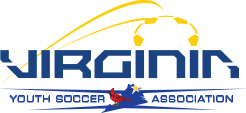 FOR IMMEDIATE RELEASETo: VYSA Member ClubsFrom: VYSA Board of DirectorsDate: June 21, 2017RE: VYSA ANNOUNCES NEW FLEXIBLE ROSTERING FOR 9U-11UDear VYSA Member Clubs ~VYSA sometime ago approved a 35-player pool roster for 9U – 11U.  The registration system was not updated at that time due to the membership not requesting to utilize the 35 player pool roster. Members are now seeking a more flexible rostering option for young players participating in inter-club training and tournament play but not in travel leagues.  Beginning Monday, June 26th, your club will be able to register your 9U – 11U players and teams by adding the U11 and Younger Pool Roster League to your Club Application.  The new application offers more flexible rostering and transfers for tournament play. The VYSA per player fee will remain at $19 for registration into this rostering application.  The more flexible rules in this registration system will include:35 maximum player pool rostersNo transfer restrictions - transfers will be unlimited to allow for additional team rosters for tournament play.  The minimum number of players on the roster for approval remains at 7Jersey numbers are not required at approval and may be added later9U-11U teams participating in NSCL, CCL, VAPL ODSL, VSLI, Skyline, and BRCL are not eligible to use the 35-player pool roster application in league at this time.  The use of the pool roster is the decision of the individual travel league. By continuing to register your young travel players in VYSA’s database, they will be available in the database each year as the teams move into older age groups, rostering for State Cup play and D-ODP and ODP player development registration. Additionally, as with all travel age groups registering with VYSA, there is no charge for coaches to register. Clubs are responsible for background checks. VYSA background check options begin at $2.95For questions or help in using this new rostering application, please contact VYSA’s Manager of Member Services, Krista Lenzmeier at krista@vysa.com.